Воля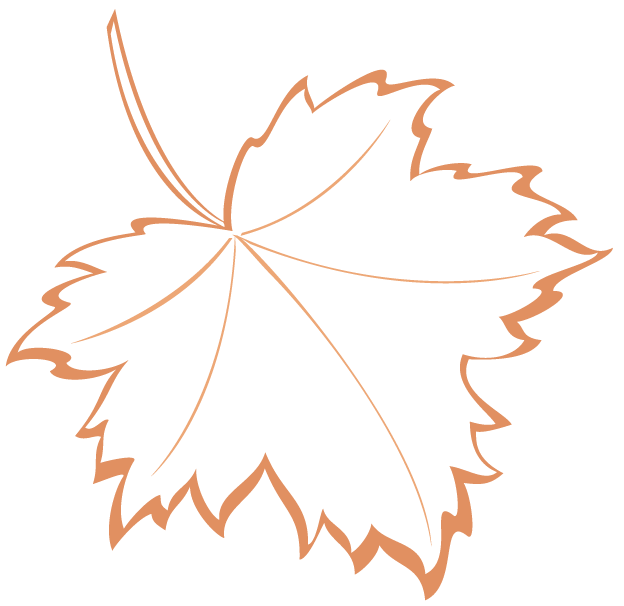 Занятия на тему Праздника Девятнадцатого Дня «Воля» означает выбор делать что-либо или желать что-либо. Также «воля» означает целеустремленность совершить что-либо.Напиши, на какие действия тебе часто не хватает силы воли:____________________________________________________________________________________________________________________А на какие действия у тебя предостаточно силы воли?____________________________________________________________________________________________________________________Иногда мы ощущаем, что у нас недостаточно силы воли преодолеть трудности, но Бог может помочь нам. Воля Бога всепроницающая и неодолима. У Бога есть планы для человечества. И никто не может противостоять их свершению.Мы можем постараться, чтобы эти планы осуществились скорее, или может попытаться замедлить их. Но мы не можем остановить их или изменить.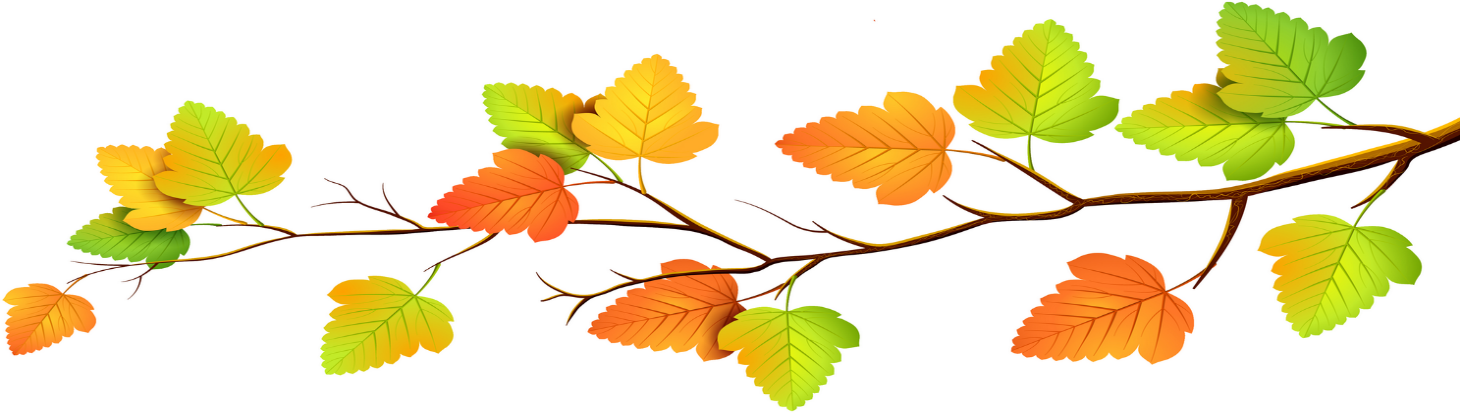 Когда Бог что-то желает, это происходит!Например, равенство мужчин и женщин:В эпоху Откровения Бахауллы женщины идут рука об руку и плечом к плечу с мужчинами. Ни в каком отношении они не будут отставать. Они равны в правах с мужчинами. Они войдут во все административные и политические учреждения. Во всем они достигнут такого положения, которое среди людей будет считаться высочайшим, они будут принимать участие во всех сферах жизни. Будьте уверены в этом. Не смотрите на существующие условия; в недалеком будущем мир женщин предстанет во всем блеске и славе, ибо так пожелал Его Святость Бахаулла! Парижские беседы. Выступления Абдул-Баха в Париже в 1911 году. Пер. с англ.– СПб.: Единение, 1999.– 159 с.Что могут сделать девочки, чтобы приблизить наступления равенства?Добиваться  _о_ _рш_ _с_ _а  во всем, что они делают.Быть  у_ _р_ _н_ _и  в своих силах.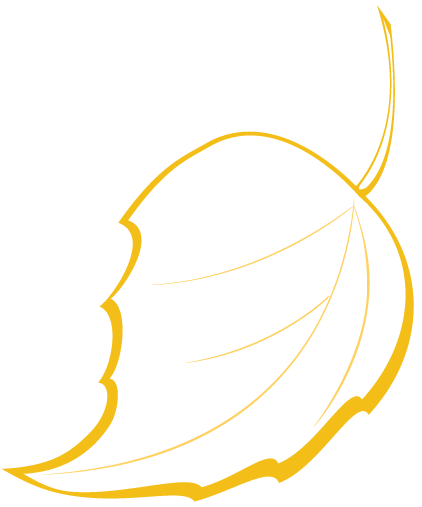 _о_ _ря_ь  Богу.Не позволять, чтобы нарушались их  _р_ва.Что могут сделать девочки, чтобы замедлить наступление равенства?____________________________________________________________________________________________________________________Что могут сделать мальчики, чтобы приблизить наступления равенства?У_ а _а _ь девочек.П_ _д_рж_ _а_ь  девочек в их действиях.На _ ом_ _ат_  девочкам, что все равны.Не д_ _з_ _ть  девочек.Что могут сделать мальчики, чтобы замедлить наступления равенства?____________________________________________________________________________________________________________________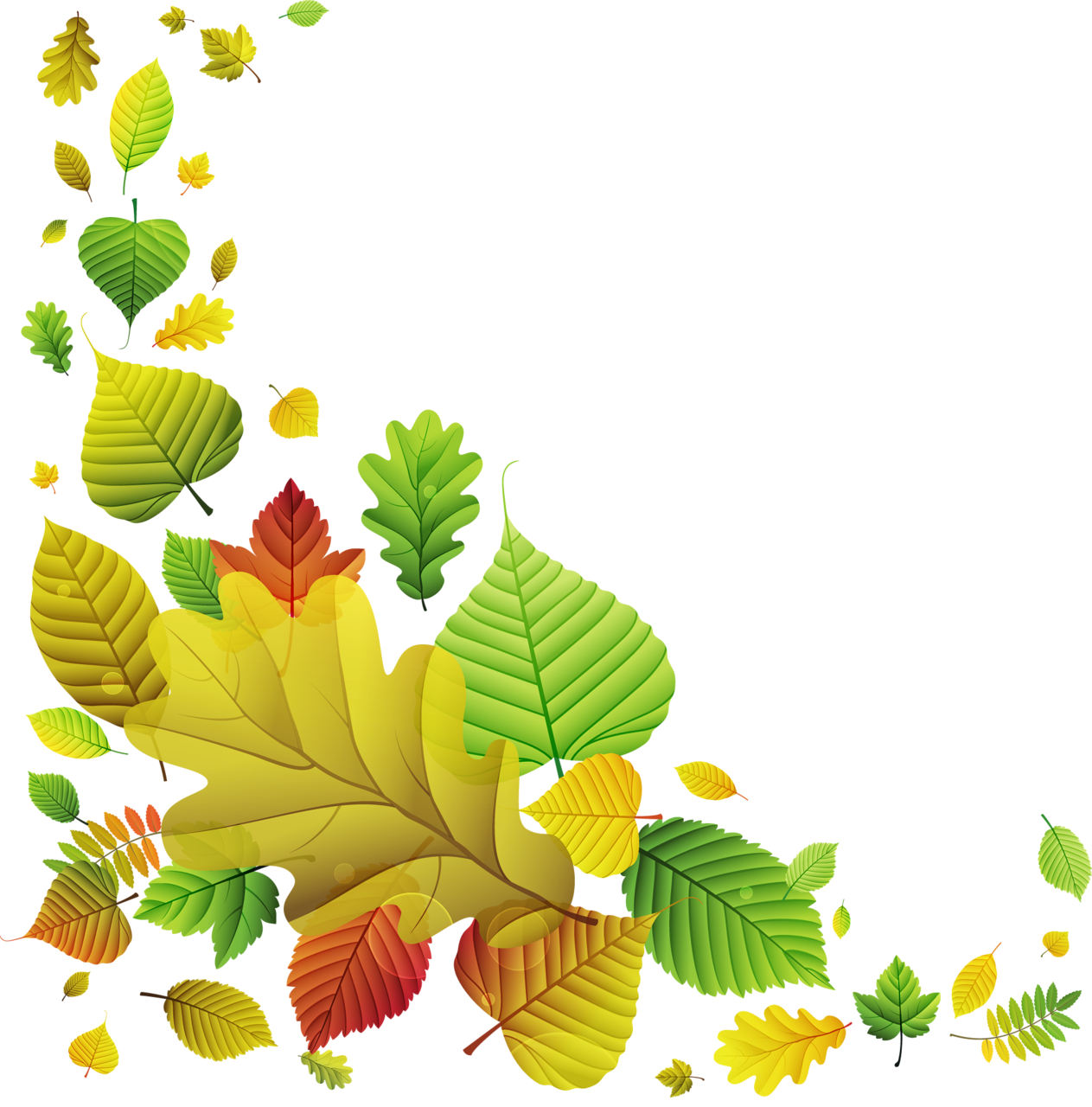 Равенство – это воля Бога. Воля всепроницающая и неодолимая.Природа – это одно из проявлений воли Бога на земле. Скажи: Природа по сути своей есть воплощение Имени Моего Создатель, Творец. … Природа есть Воля Божия и выражение её в обусловленном мире и посредством его. Бахаулла. Скрижали, явленные после Китаб-и-Агдас / Духовное Собрание Бахаи России; Пер. с англ. – СПб.: Единение, 2004. – 240 с. C.125Что люди делают, что вредит природе – проявлению воли Бога на земле? ____________________________________________________________________________________________________________________Что ты можешь делать, чтобы помогать природе?____________________________________________________________________________________________________________________Что произойдет, если мы будем уничтожать природу и противиться воли Господа? ____________________________________________________________________________________________________________________Молитва для запоминанияО Боже! Воспитывай сих детей. Чада сии — растения вертограда Твоего, цветы Твоего луга, розы Твоего сада. Дай дождю Твоему излиться на них; дай Солнцу Истины осиять их любовью Твоей. Дай дуновению Твоему освежить их, дабы им вырасти, выучиться, развиться и предстать в наилучшей красе.Ты Дарующий. Ты Сострадательный. Абдул-БахаОбладая свободой воли, мы можем следовать своим желаниям или исполнять волю Бога.Например, он может по своему собственному усмотрению проводить свое время, вознося хвалы Господу, а может предаваться мыслям о совершенно ином. Он может воспламениться от огня любви к Богу и быть филантропом, любящим весь мир, а может быть человеконенавистником, поглощенным заботой о суетном. Он может поступать справедливо или жестоко. Эти деяния и эти поступки подвластны воле самого человека; следовательно, он ответственен за них.Абдул-Баха. Ответы на некоторые вопросы. Пер. с англ. – СПб.: Единение, 1995. - 234 с.Когда мы следуем только своей воле, — то, что мы задумали сделать может исполнится, а может и не получиться. Мы можем стать хуже, и можем стать лучше. Когда мы узнаем о воле Бога и следуем ей, всё в итоге заканчивается хорошо, и мы становимся все лучше и лучше. Каков твой выбор?У тебя важная задача. Ты можешь стать одним из посланников любви Бога к людям. Бог хочет, чтобы мы стали проводниками для Его воли. Делали то, что будет на пользу всему человечеству. 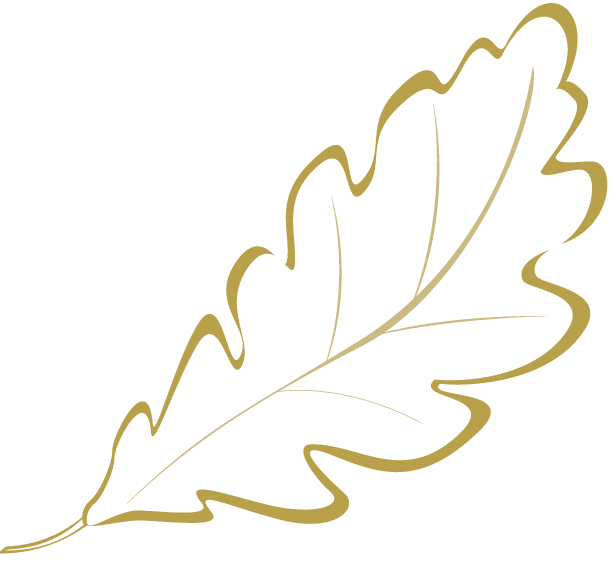 От своеволия к доброй воле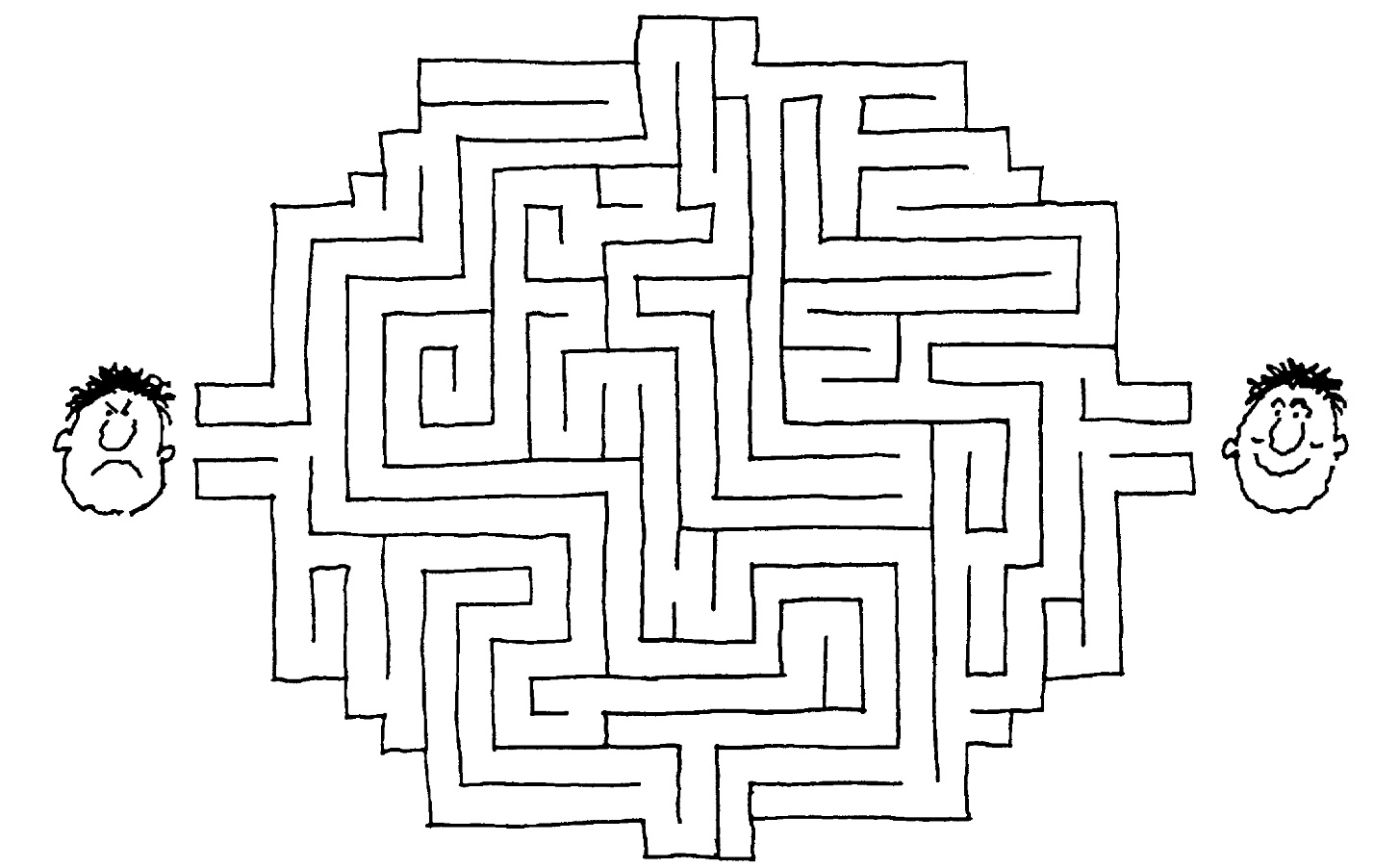 Постарайтесь от всего сердца стать добровольными проводниками Божией Благодати. Ибо говорю я вам, что Он избрал вас Его посланниками любви в этом мире, носителями Его духовных даров для людей и посредниками, посвятившими себя установлению единства и согласия на земле. От всего сердца благодарите Бога за то, что Он наградил вас этой привилегией, поскольку даже всей жизни, посвященной восхвалению Бога, недостаточно, чтобы отблагодарить Его за эту благодать.Парижские беседы. Выступления Абдул-Баха в Париже в 1911 году. Пер. с англ.– СПб.: Единение, 1999.– 159 с.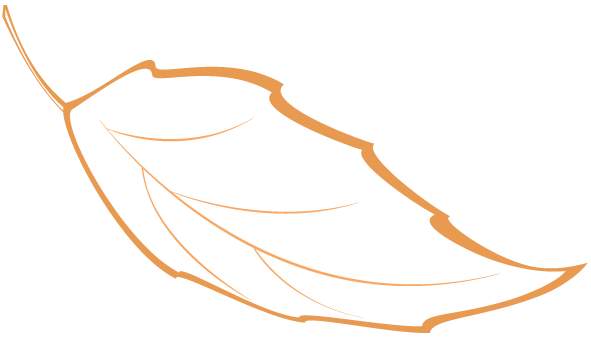 